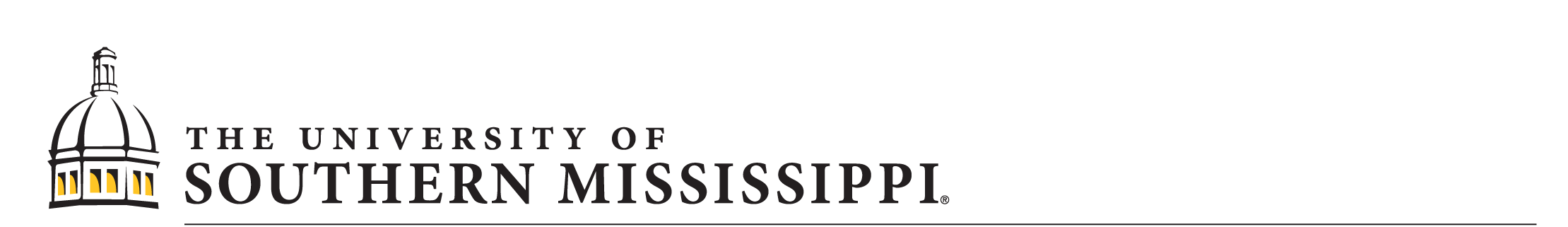 COLLEGE OF …..118 College Drive #5002  |  Hattiesburg, MS 39406-0001   Phone: 601.266.xxxx  |  Fax: 601.266.xxxx  |  e-mail@usm.edu  |  www.usm.eduSeptember 1, 2013Candidate Name & Address:Dear Dr. [If ABD, please use Mr. or Ms.],Thank you for your interest in The University of Southern Mississippi position #11111 in [field]. This letter is to acknowledge receipt of your application materials, as indicated below. The Search Committee will begin review of applications on [date].  We will keep you apprised of this process.Please send any missing items prior to the review date. The following documents have been received:           		Letter of Application           		Curriculum Vitae           		Contact information for five (5) professional references           		Transcripts (Unofficial)           		ABD only: Letter from Major Professor verifying degree requirements will be met by [date]            		Your application is complete.		Date:If you have any questions regarding your application materials or the position(s) for which you are applying, please do not hesitate to contact Name, title or, email, 601-555-1234, or me.Sincerely,Chair of the Search Committeexxxx@usm.edu601-555-1234cc:  